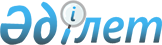 О внесении изменений в решение акима Кызылбулакского сельского округа от 28 октября 2011 года № 12 "О наименовании составных частей Кызылбулакского сельского округа"Решение акима Кызылбулакского сельского округа Байганинского района Актюбинской области от 03 ноября 2014 года № 12. Зарегистрировано Департаментом юстиции Актюбинской области 14 ноября 2014 года № 4071      В соответствии со статьей 35 Закона Республики Казахстан от 23 января 2001 года № 148 «О местном государственном управлении и самоуправлении в Республике Казахстан» и Конституционным Законом Республики Казахстан от 3 июля 2013 года № 121-V «О внесении изменений и дополнений в Конституционный закон Республики Казахстан и в некоторые законодательные акты Республики Казахстан по вопросам исключения противоречий, пробелов, коллизий между нормами права различных законодательных актов и норм, способствующих совершению коррупционных правонарушений», аким Кызылбулакского сельского округа РЕШИЛ:
      1. Внести в решение акима Кызылбулакского сельского округа от 28 октября 2011 года № 12 «О наименовании составных частей Кызылбулакского сельского округа» (зарегистрированное в Реестре государственной регистрации нормативных правовых актов № 3-4-131, опубликованное 8 декабря 2011 года в районной газете «Жем-Сагыз») следующие изменения:
      в заголовке указанного решения на государственном языке и по всему тексту решения на государственном языке слово «селолық» заменить словом «ауылдық», текст на русском языке не меняется.
      2. Настоящее решение вводится в действие по истечении десяти календарных дней после дня его первого официального опубликования.


					© 2012. РГП на ПХВ «Институт законодательства и правовой информации Республики Казахстан» Министерства юстиции Республики Казахстан
				      Аким сельского округаФ.Казиева